Alderley station accessibility upgrade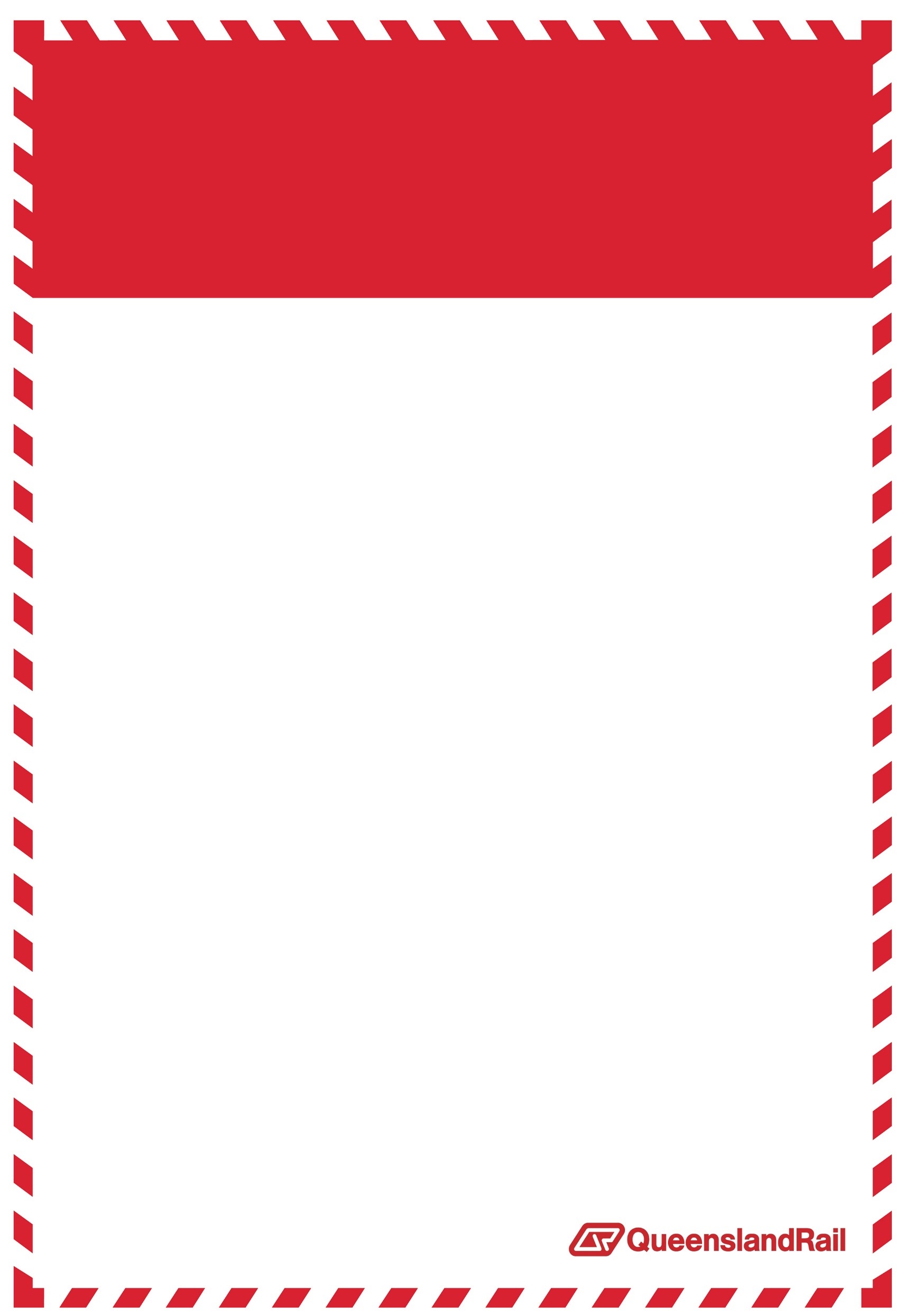 Night works –March 2017As part of the Alderley station accessibility upgrade, night works will be undertaken between 6pm and 6am the next morning on selected dates in March 2017.Scheduled night worksKeeping you informedThe Alderley station accessibility upgrade is part of Queensland Rail’s $212 million upgrade program and is expected to be completed by late 2017, weather and construction conditions permitting. For more information, please contact the Stakeholder Engagement team on 1800 722 203 (free call), email stationsupgrade@qr.com.au or visit www.queenslandrail.com.auLocationDates and hours of workType of workAlderley station6pm to 6am the next morning on the following nights:Monday 6 and Tuesday 7 March 2017(over 2 nights)Sunday 12 to Thursday 16 March 2017(over 5 nights)This work will involve:Heavy machinery including cranes and vehicles with bright flashing lights and reversing beepersHand tools and light powered equipment Mobile lighting towers Vehicle movements.These works must be undertaken at night in order to maintain rail services. Works involve the installation of new lighting and platform-raising activities including the installation of new coping stones.As part of this work, traffic management controls will be in operation in Railway Place and the station car park as required.Residents and businesses adjacent to Alderley station may experience some noise from demolition activities and truck movements. Mobile lighting towers will be used during night works.Every effort will be made to carry out these works with minimal disruption. Queensland Rail apologises for any inconvenience and thanks the local community for their cooperation during these important works.These works must be undertaken at night in order to maintain rail services. Works involve the installation of new lighting and platform-raising activities including the installation of new coping stones.As part of this work, traffic management controls will be in operation in Railway Place and the station car park as required.Residents and businesses adjacent to Alderley station may experience some noise from demolition activities and truck movements. Mobile lighting towers will be used during night works.Every effort will be made to carry out these works with minimal disruption. Queensland Rail apologises for any inconvenience and thanks the local community for their cooperation during these important works.These works must be undertaken at night in order to maintain rail services. Works involve the installation of new lighting and platform-raising activities including the installation of new coping stones.As part of this work, traffic management controls will be in operation in Railway Place and the station car park as required.Residents and businesses adjacent to Alderley station may experience some noise from demolition activities and truck movements. Mobile lighting towers will be used during night works.Every effort will be made to carry out these works with minimal disruption. Queensland Rail apologises for any inconvenience and thanks the local community for their cooperation during these important works.